РЕЗЮМЕТҮЙІНДЕМЕRESUME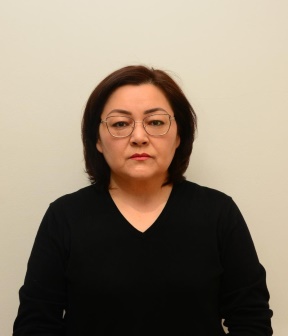 Испандиярова Айгуль МадияровнаЗаведующий кафедрой теории и методики физической культуры,к.п.н., и.о. доцентаЮжно-Казахстанского педагогического университета имени Ө. ЖанибековКонтактные данные:Эл.почта: bake.010@mail.ruМоб.: 8-702-375-98-88Научная степень, научная школа:кандидат педагогических наук, по специальности – 13.00.01 –  Общая педагогика,  история педагогики  и образования,  этнопедагогика.(Диплом  № 0001173  от 20.03.2006 г.)Испандиярова Айгуль МадияровнаЗаведующий кафедрой теории и методики физической культуры,к.п.н., и.о. доцентаЮжно-Казахстанского педагогического университета имени Ө. ЖанибековКонтактные данные:Эл.почта: bake.010@mail.ruМоб.: 8-702-375-98-88Научные интересы: инновационные процессы в области педагогики, физической культуры и спорта, оздоровительных технологий.Испандиярова Айгуль МадияровнаЗаведующий кафедрой теории и методики физической культуры,к.п.н., и.о. доцентаЮжно-Казахстанского педагогического университета имени Ө. ЖанибековКонтактные данные:Эл.почта: bake.010@mail.ruМоб.: 8-702-375-98-88Образование:1.Казахский технический университет, специальность: Промышленная экология и РИПР, год окончания 19972.Казахская академия спорта и туризма,  специальность:  Валеология, год окончания 2002 г.Испандиярова Айгуль МадияровнаЗаведующий кафедрой теории и методики физической культуры,к.п.н., и.о. доцентаЮжно-Казахстанского педагогического университета имени Ө. ЖанибековКонтактные данные:Эл.почта: bake.010@mail.ruМоб.: 8-702-375-98-88Читаемые курсы: Валеология и оздоровительные технологии, Возрастные особенности подготовки в базовых видах спорта (по обновленной программе школы),   Методы научных исследований и академическое письмо, Теория и методика избранного вида спорта,  Менеджмент ФК и С и т.д.Экспертиза научных проектов, программ и т.д.Член экспертной комиссии по дисциплине: Психология ФКиС, Педагогика ФК и С (с 20 по 24 октября 2007 года, 12 -14 октября 2011г.) в центре тестирования МОН РК.Член экспертной комиссии учебно-методического раздела факультета Социальных наук и экзаменнационных (тестовых) вопросов на кафедре ФК и С, ЕНУ им. Л.Н. Гумилева.Профессиональный опыт:2018г. - по настоящее время заведующий кафедрой  теории и методики физической культуры, ЮКПУ им. У. Жанибекова;2008 - 2018 гг. доцент кафедры физической культуры и спорта, Евразийский национальный  университет им. Л.Н. Гумилева; 2006 - 2008 гг. – старший преподаватель, кафедры физической культуры и спорта, Евразийский национальный  университет им. Л.Н. Гумилева; 2001 - 2006 гг. преподаватель кафедры ТиМФК и валеология, Южно-Казахстанский государственный университет им. М. Ауезова.Читаемые курсы: Валеология и оздоровительные технологии, Возрастные особенности подготовки в базовых видах спорта (по обновленной программе школы),   Методы научных исследований и академическое письмо, Теория и методика избранного вида спорта,  Менеджмент ФК и С и т.д.Экспертиза научных проектов, программ и т.д.Член экспертной комиссии по дисциплине: Психология ФКиС, Педагогика ФК и С (с 20 по 24 октября 2007 года, 12 -14 октября 2011г.) в центре тестирования МОН РК.Член экспертной комиссии учебно-методического раздела факультета Социальных наук и экзаменнационных (тестовых) вопросов на кафедре ФК и С, ЕНУ им. Л.Н. Гумилева.Профессиональный опыт:2018г. - по настоящее время заведующий кафедрой  теории и методики физической культуры, ЮКПУ им. У. Жанибекова;2008 - 2018 гг. доцент кафедры физической культуры и спорта, Евразийский национальный  университет им. Л.Н. Гумилева; 2006 - 2008 гг. – старший преподаватель, кафедры физической культуры и спорта, Евразийский национальный  университет им. Л.Н. Гумилева; 2001 - 2006 гг. преподаватель кафедры ТиМФК и валеология, Южно-Казахстанский государственный университет им. М. Ауезова.Публикации (избранное):Всего опубликовано 58 научных работ, в т.ч. 1 учебно-методическое пособие, готовится к выпуску 1 учебное пособие.- Внедрение результатов дипломной работы Богамазовой К.А.  в учебно-тренировочный процесс баскетболистов. «Программа тренировок для развития прыгучести по методике А.Я. Гомельского» - научный руководитель:  Испандиярова А.М., ГККП «Детско-юношеская спортивная школа олимпийского резерва № 5», 2015г.Повышения квалификации, стажировки:1. Курс повышения квалификации в РГКП «Национальный научно-практический центр физической культуры» 72ч. г.Астана. 2012г., 2015г.2. Онлайн «Modern pedagogical technologies in teaching of Physical Education and Sport Pedagogy in the higher education institution» (72 сағат), 02.11.2020-13.11.2020г., сертификат №22957, София (Болгария).3. Центр педагогического мастерства «Современные физкультурно-оздоровительные технологии в лечебной физкультуре " (72 академ. часа), 01.03.2021-12.03.2021г., сертификат  № С-2753,  г. Алматы.4.  Центр педагогического мастерства «Методология проведения прикладных исследований" (80 академ. часов), дата выдачи 28.10.2022г.,  сертификат,  36f73001f,  г. Астана.Испандиярова Айгуль Мадияровна
Дене шынықтыру теориясы мен әдістемесі кафедраның меңгерушісі,п. ғ. к., доцент м.а., Ө. Жанибеков атындағы ОҚПУБайланыс деректері:
Эл.пошта: bake.010@mail.ruМоб.: 8-702-375-98-88Ғылыми дәрежесі, ғылыми мектебі:педагогика ғылымдарының кандидаты, 13.00.01-Жалпы педагогика, педагогика және білім тарихы, этнопедагогика мамандығы бойынша(Диплом № 0001173, 20.03.2006 ж.)Испандиярова Айгуль Мадияровна
Дене шынықтыру теориясы мен әдістемесі кафедраның меңгерушісі,п. ғ. к., доцент м.а., Ө. Жанибеков атындағы ОҚПУБайланыс деректері:
Эл.пошта: bake.010@mail.ruМоб.: 8-702-375-98-88Ғылыми зерттеу бағыты: инновациялық үрдістер саласындағы педагогика, дене шынықтыру және спорт, сауықтыру технологияларыИспандиярова Айгуль Мадияровна
Дене шынықтыру теориясы мен әдістемесі кафедраның меңгерушісі,п. ғ. к., доцент м.а., Ө. Жанибеков атындағы ОҚПУБайланыс деректері:
Эл.пошта: bake.010@mail.ruМоб.: 8-702-375-98-88Білімі: 
1. Қазақ техникалық университеті, мамандығы: Өнеркәсіптік экология және ТРҰП, бітірген жылы 1997,
2.Қазақ спорт және туризм академиясы, мамандығы: Валеология, бітірген жылы 2002.Испандиярова Айгуль Мадияровна
Дене шынықтыру теориясы мен әдістемесі кафедраның меңгерушісі,п. ғ. к., доцент м.а., Ө. Жанибеков атындағы ОҚПУБайланыс деректері:
Эл.пошта: bake.010@mail.ruМоб.: 8-702-375-98-88Оқытатын пәндері: Валеология және сауықтыру технологиялары, Базалық спорт түрлеріндегі дайындықтың жасерекшеліктері (мектеп жаңартылған бағдарламасы бойынша), Ғылыми зерттеу әдістері және академиялық жазу, таңдалған спорт түрінің теориясы мен әдістемесі, ДШ және С менеджменті және т. б.Кәсіби тәжірибе:2018 ж. - қазіргі уақытқа дейін Ө. Жанибеков атындағы ОҚПУ, Дене шынықтыру теориясы мен әдістемесі кафедрасының меңгерушісі;2008 - 2018 жж. аралығында Л.Н. Гумилев атындағы Еуразия ұлттық университетінің дене шынықтыру және спорт кафедрасының доценті;2006 - 2008 жж. - дене шынықтыру және спорт кафедрасының аға оқытушысы, Л.Н.Гумилев атындағы Еуразия ұлттық университеті;2001 - 2006 жж ТиӘДМ және валеология кафедрасының оқытушысы, М. Әуезов атындағы Оңтүстік Қазақстан мемлекеттік университеті.Оқытатын пәндері: Валеология және сауықтыру технологиялары, Базалық спорт түрлеріндегі дайындықтың жасерекшеліктері (мектеп жаңартылған бағдарламасы бойынша), Ғылыми зерттеу әдістері және академиялық жазу, таңдалған спорт түрінің теориясы мен әдістемесі, ДШ және С менеджменті және т. б.Кәсіби тәжірибе:2018 ж. - қазіргі уақытқа дейін Ө. Жанибеков атындағы ОҚПУ, Дене шынықтыру теориясы мен әдістемесі кафедрасының меңгерушісі;2008 - 2018 жж. аралығында Л.Н. Гумилев атындағы Еуразия ұлттық университетінің дене шынықтыру және спорт кафедрасының доценті;2006 - 2008 жж. - дене шынықтыру және спорт кафедрасының аға оқытушысы, Л.Н.Гумилев атындағы Еуразия ұлттық университеті;2001 - 2006 жж ТиӘДМ және валеология кафедрасының оқытушысы, М. Әуезов атындағы Оңтүстік Қазақстан мемлекеттік университеті.Сараптама жасау ғылыми жобаларды, бағдарламаларды және т. б.
Қатысты сараптама комиссиясының құрамы пән бойынша: Психология ДШ және спорт, Педагогикасы ДШ және спорт  (20-24 қазан 2007 жылғы 12 қазан 2011ж.) тестілеу орталығында ҚР БҒМ.Әлеуметтік ғылымдар факультетінің оқу-әдістемелік бөлімінің ДШ және спорт кафедраның емтихан және тест сұрақтары бойынша сараптау мүшесі, Л.Н. Гумилев атындағы  ЕҰУ.Кәсіби тәжірибе:2018 ж. - қазіргі уақытқа дейін Ө. Жанибеков атындағы ОҚПУ, Дене шынықтыру теориясы мен әдістемесі кафедрасының меңгерушісі;2008 - 2018 жж. аралығында Л.Н. Гумилев атындағы Еуразия ұлттық университетінің дене шынықтыру және спорт кафедрасының доценті;2006 - 2008 жж. - дене шынықтыру және спорт кафедрасының аға оқытушысы, Л.Н.Гумилев атындағы Еуразия ұлттық университеті;2001 - 2006 жж ТиӘДМ және валеология кафедрасының оқытушысы, М. Әуезов атындағы Оңтүстік Қазақстан мемлекеттік университеті.Басылымдары (таңдамалы):
Барлығы 58 ғылыми жұмыс жарияланды, оның ішінде 1 оқу-әдістемелік құрал, 1 оқу құралы шығаруға дайындалуда.-К. А. Богамазованың дипломдық жұмысының нәтижелерін баскетболшылардың оқу-жаттығу процесіне енгізу. "А. Я. Гомельский әдістемесі бойынша секіруді дамытуға арналған жаттығулар бағдарламасы" - ғылыми жетекші: Испандиярова А.М., "№ 5 олимпиадалық резервтің балалар мен жасөспірімдер спорт мектебі" МКҚК, 2015ж.Біліктілікті арттыру, тағылымдама:1. "Ұлттық ғылыми-практикалық дене шынықтыру орталығы" РМҚК-да біліктілікті арттыру курсы 72 сағ. 2012ж., 2015ж.2. Онлайн "Modern pedagogical technologies in teaching of Physical Education and Sport Pedagogy in the higher education institution" (72 сағат), 02.11.2020-13.11.2020 ж., сертификат №22957, София (Болгария).3. "Емдік дене шынықтырудағы заманауи дене шынықтыру-сауықтыру технологиялары" педагогикалық шеберлік орталығы (72 Академия. 01.03.2021-12.03.2021 ж., № С-2753 сертификаты, Алматы қ.4. "Қолданбалы зерттеулер жүргізу әдістемесі" Педагогикалық шеберлік орталығы (80 Академия. беру күні 28.10.2022 ж., сертификат, 36f73001f, Астана қ.Ispandiyarova Aigul MadiyarovnaHead of the Department of Theory and Methodology of Physical Culture,Ph.D., Acting Associate ProfessorSouth Kazakhstan Pedagogical University named after O. ZhanibekovContact information:Email: bake.010@mail.ruМоб.: 8-702-375-98-88Scientific degree, scientific school:Candidate of Pedagogical Sciences, specialty – 13.00.01 – General pedagogy, history of pedagogy and education, ethnopedagogy.(Diploma No. 0001173 dated 03/20/2006)Ispandiyarova Aigul MadiyarovnaHead of the Department of Theory and Methodology of Physical Culture,Ph.D., Acting Associate ProfessorSouth Kazakhstan Pedagogical University named after O. ZhanibekovContact information:Email: bake.010@mail.ruМоб.: 8-702-375-98-88Research interests: innovative processes in the field of pedagogy, physical culture and sports, wellness technologies.Ispandiyarova Aigul MadiyarovnaHead of the Department of Theory and Methodology of Physical Culture,Ph.D., Acting Associate ProfessorSouth Kazakhstan Pedagogical University named after O. ZhanibekovContact information:Email: bake.010@mail.ruМоб.: 8-702-375-98-88Education:1.Kazakh Technical University, specialty: Industrial Ecology and RIPR, graduation year 19972.Kazakh Academy of Sports and Tourism, specialty: Valeology, year of graduation 2002Ispandiyarova Aigul MadiyarovnaHead of the Department of Theory and Methodology of Physical Culture,Ph.D., Acting Associate ProfessorSouth Kazakhstan Pedagogical University named after O. ZhanibekovContact information:Email: bake.010@mail.ruМоб.: 8-702-375-98-88Courses taught: Valeology and wellness technologies, Age-specific training in basic sports (according to the updated school program), Research methods and academic writing, Theory and methodology of the chosen sport, FC and C Management, etc.Экспертиза научных проектов, программ и т.д.Expertise of scientific projects, programs, etc.Member of the expert commission on the discipline: Psychology of FCIS, Pedagogy of FC and C (from October 20 to 24, 2007, October 12 -14, 2011) at the testing center of the Ministry of Education and Science of the Republic of Kazakhstan.Member of the expert commission of the educational and methodological section of the Faculty of Social Sciences and examination (test) questions at the Department of FC and C, L.N. Gumilev ENU.Professional experience:2018 years - present Head of the Department of Theory and Methodology of Physical Culture, BSPU named after U. Zhanibekov;2008 - 2018 years Associate Professor of the Department of Physical Culture and Sports, Eurasian National UniversityL.N. Gumilyov University;2006 - 2008 years – Senior Lecturer, Department of Physical Culture and Sports, L.N. Gumilev Eurasian National University;2001 - 2006 years  Lecturer at the Department of TiMFK and Valeology, M. Auezov South Kazakhstan State University.Courses taught: Valeology and wellness technologies, Age-specific training in basic sports (according to the updated school program), Research methods and academic writing, Theory and methodology of the chosen sport, FC and C Management, etc.Экспертиза научных проектов, программ и т.д.Expertise of scientific projects, programs, etc.Member of the expert commission on the discipline: Psychology of FCIS, Pedagogy of FC and C (from October 20 to 24, 2007, October 12 -14, 2011) at the testing center of the Ministry of Education and Science of the Republic of Kazakhstan.Member of the expert commission of the educational and methodological section of the Faculty of Social Sciences and examination (test) questions at the Department of FC and C, L.N. Gumilev ENU.Professional experience:2018 years - present Head of the Department of Theory and Methodology of Physical Culture, BSPU named after U. Zhanibekov;2008 - 2018 years Associate Professor of the Department of Physical Culture and Sports, Eurasian National UniversityL.N. Gumilyov University;2006 - 2008 years – Senior Lecturer, Department of Physical Culture and Sports, L.N. Gumilev Eurasian National University;2001 - 2006 years  Lecturer at the Department of TiMFK and Valeology, M. Auezov South Kazakhstan State University.Publications (favorites):A total of 58 scientific papers have been published, including 1 teaching aid, and 1 textbook is being prepared for release.- Implementation of the results of Bogomazova K.A.'s thesis into the educational and training process of basketball players. "Training program for the development of jumping according to the method of A.Ya. Gomelsky" - scientific supervisor: Ispandiyarova A.M., SCCP "Children's and Youth Sports School of the Olympic Reserve No. 5", 2015.Professional development, internships:1. Advanced training course at the RSE "National Scientific and Practical Center of Physical Culture" 72 h. Astana. 2012, 20152. Online "Modern pedagogical technologies in teaching of Physical Education and Sport Pedagogy in the higher education institution" (72 h), 02.11.2020-11/13.2020, certificate No.22957, Sofia (Bulgaria).3. The center of pedagogical excellence "Modern physical culture and wellness technologies in physical therapy " (72 academies. hours), 03/01/2021-03/12/2021, certificate no. C-2753, Almaty.4. The Center of pedagogical excellence "Methodology of applied research" (80 academies. hours), date of issue 28.10.2022, certificate, 36f73001f, Astana.